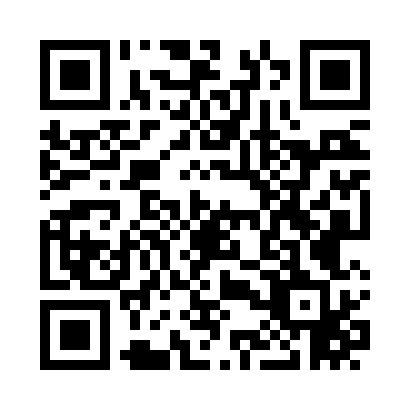 Prayer times for Buffalo Meadows, Nevada, USAMon 1 Jul 2024 - Wed 31 Jul 2024High Latitude Method: Angle Based RulePrayer Calculation Method: Islamic Society of North AmericaAsar Calculation Method: ShafiPrayer times provided by https://www.salahtimes.comDateDayFajrSunriseDhuhrAsrMaghribIsha1Mon3:545:321:035:038:3410:122Tue3:545:331:035:038:3310:123Wed3:555:331:035:038:3310:114Thu3:565:341:045:038:3310:115Fri3:575:351:045:038:3310:106Sat3:585:351:045:038:3210:107Sun3:595:361:045:038:3210:098Mon3:595:361:045:038:3210:099Tue4:005:371:045:038:3110:0810Wed4:015:381:045:038:3110:0711Thu4:025:391:055:038:3010:0612Fri4:035:391:055:038:3010:0613Sat4:055:401:055:038:2910:0514Sun4:065:411:055:038:2910:0415Mon4:075:421:055:038:2810:0316Tue4:085:421:055:038:2810:0217Wed4:095:431:055:038:2710:0118Thu4:105:441:055:038:2610:0019Fri4:115:451:055:038:259:5920Sat4:135:461:055:038:259:5821Sun4:145:471:055:038:249:5622Mon4:155:471:055:028:239:5523Tue4:165:481:065:028:229:5424Wed4:185:491:065:028:219:5325Thu4:195:501:065:028:209:5126Fri4:205:511:065:018:209:5027Sat4:215:521:055:018:199:4928Sun4:235:531:055:018:189:4729Mon4:245:541:055:018:179:4630Tue4:255:551:055:008:169:4531Wed4:275:561:055:008:159:43